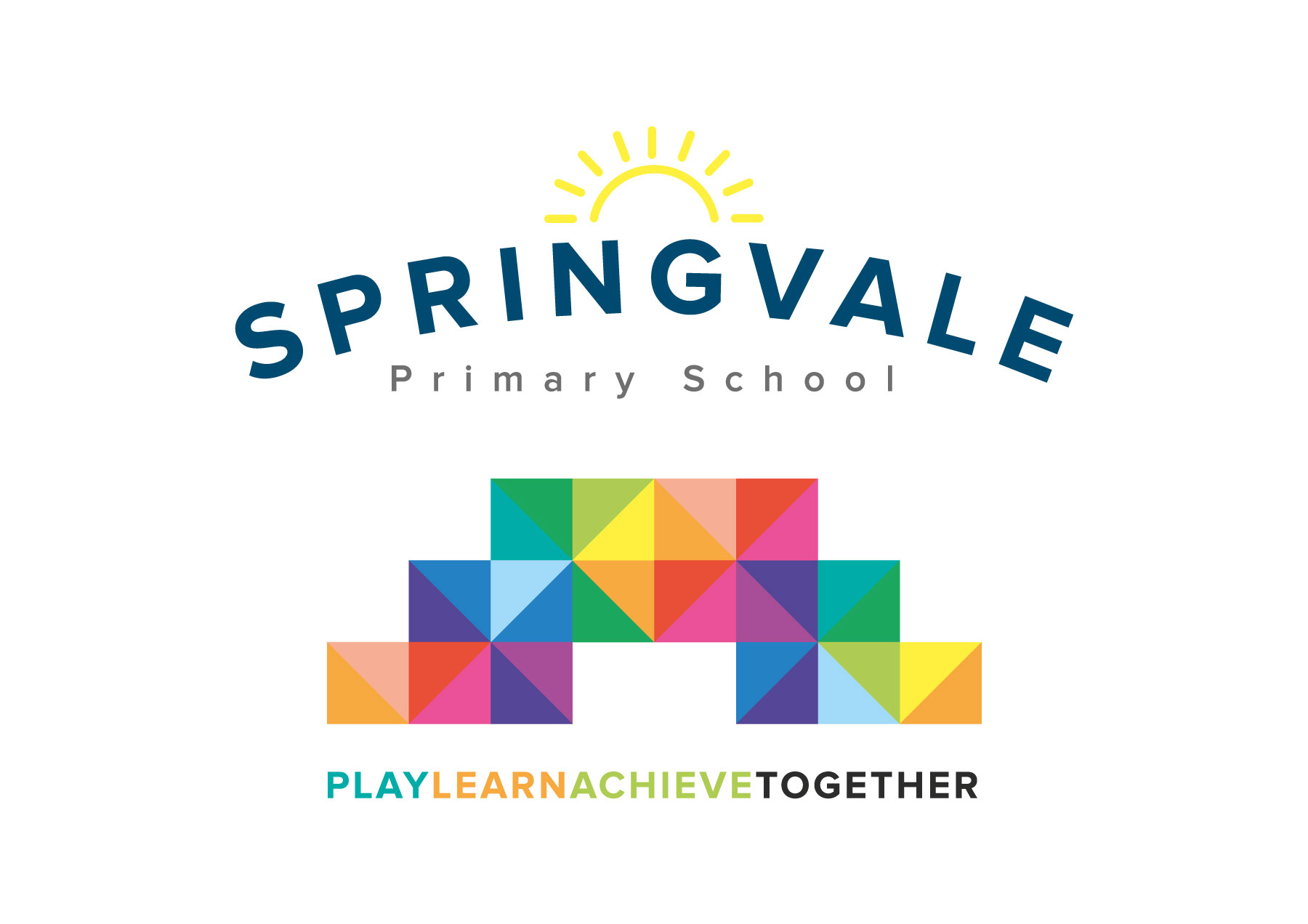 KS2 Football					Friday 22nd March 2019I am delighted to confirm that we have set up our next fixtures of the season against Churchfield Primary School on Friday 29th March. A Y3/4 match will kick off at 2pm and a Y5/6 game will kick off at 2.45pm.  We will ensure that the playground gates are open so that parents/family members can come along and support the match from 1.55pm!  The event will finish at approximately 3.30pm. The permission slip below must be completed and returned for children to take part.Children require white or black shorts/socks, appropriate footwear (boots ideally due to the pitch), a t-shirt, a warm jacket and a water bottle.  We strongly recommend shin pads are also worn but parents can give permission to play without (see below).  We will give the children a school shirt which must be handed back at the end of the game. We ask for players to bring their own shorts and socks as they get lost easily and are costly to replace.We hope that the children are enjoying football club and are looking forward to the next match!  Please note that children will only represent their school in sporting fixtures if they attending school regularly, working hard and following our ‘Steps to Success’.  I am sure the children will represent their school fantastically well!#PlaytogetherLearntogetherAchievetogetherKind RegardsMr L McClure/Mr L CrossfieldSpringvale FCMy child can take part in the football match.Please select either…My child will wear shin-pads _______________Or…I give my child permission to play without shin-pads _____________Please select either…I will collect my child from school at 3.30pm _______________Or…My child can walk home afterwards at 3.30pm (Y5/6 only) _____________Name _______________________________ Class ___________________________Signed by parent _____________________________________